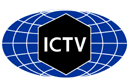 The International Committee on Taxonomy of VirusesTaxonomy Proposal Form, 2024 Part 1a: Details of taxonomy proposalsPart 1b: Taxonomy Proposal Submission Part 1c: Feedback from ICTV Executive Committee (EC) meeting Part 1d: Revised Taxonomy Proposal Submission Part 3: TAXONOMIC PROPOSAL<Start here>Title:   Edit a typo in the species epithet for Megalocytivirus pagrus1 in the family Iridoviridae (subfamily Alphairidovirinae; genus Megalocytivirus)Edit a typo in the species epithet for Megalocytivirus pagrus1 in the family Iridoviridae (subfamily Alphairidovirinae; genus Megalocytivirus)Code assigned: 2023.012DX.Iridoviridae_22renam_Error_Correction Author(s), affiliation and email address(es):  Author(s), affiliation and email address(es):  Author(s), affiliation and email address(es):  Author(s), affiliation and email address(es):  Name Affiliation Email address Corresponding author(s)  XVarsani ASchool of Life Sciences, Arizona State University, Tempe, USAArvind.varsani@asu.eduxWaltzek TBWashington State University, Pullman, Washington, USAtomwaltzrek@gmail.comICTV Subcommittee: ICTV Subcommittee: ICTV Subcommittee: ICTV Subcommittee: Animal DNA Viruses and RetrovirusesxBacterial virusesAnimal minus-strand and dsRNA virusesFungal and protist virusesAnimal positive-strand RNA virusesPlant virusesArchaeal virusesGeneral -List the ICTV Study Group(s) that have seen or have been involved in creating this proposal: Iridoviridae SGOptional – complete only if formally voted on by an ICTV Study Group: Optional – complete only if formally voted on by an ICTV Study Group: Optional – complete only if formally voted on by an ICTV Study Group: Optional – complete only if formally voted on by an ICTV Study Group: Study GroupNumber of membersNumber of membersNumber of membersStudy GroupVotes in supportVotes againstNo voteSubmission date:  13/05/2024Executive Committee Meeting Decision code:XA – AcceptAc – Accept subject to revision by relevant subcommittee chair. No further vote requiredU – Accept without revision but with re-evaluation and email vote by the ECUc – Accept subject to revision and re-evaluation and email vote by the ECUd – Deferred to the next EC meeting, with an invitation to revise based on EC commentsJ - RejectW - WithdrawnComments from the Executive Committee:Response of proposer: Revision date:  DD/MM/YYYYName of accompanying Excel module: 2023.012DX.Iridoviridae_22renam_Error_Correction.xlsxTaxonomic changes proposed: Taxonomic changes proposed: Taxonomic changes proposed: Taxonomic changes proposed: Establish new taxonSplit taxonAbolish taxonMerge taxonMove taxonPromote taxonRename taxonxDemote taxonMove and renameIs any taxon name used here derived from that of a living person:  Is any taxon name used here derived from that of a living person:        Y/NTaxon namePerson from whom the name is derivedAttached XAbstract of Taxonomy Proposal: Taxonomic rank(s) affected:       SpeciesDescription of current taxonomy:       22 species classified in 5 genera within two subfamilies.Proposed taxonomic change(s):     Error correction of a typo on species epithetJustification:An error has come across in the 2023.012D.N.v2.Iridoviridae_22renam.xslx validation, with the species Megalocytivirus pagrus1 being incorrectly entered as Megalocytivirus spagrus1 (with an extra ‘s’ in the epithet. We would like to correct this typo to reflect the correct species name Megalocytivirus pagrus1. Text of Taxonomy proposal:  Taxonomic rank(s) affected:       SpeciesDescription of current taxonomy:       22 species classified in 5 genera within two subfamilies.Proposed taxonomic change(s):     Edit species name to Megalocytivirus pagrus1Demarcation criteria:n/aJustification:      An error has come across in the 2023.012D.N.v2.Iridoviridae_22renam.xslx validation, with the species Megalocytivirus pagrus1 being incorrectly entered as Megalocytivirus spagrus1 (with an extra ‘s’ in the epithet. We would like to correct this typo to reflect the correct species name Megalocytivirus pagrus1. References:   Tables, Figures:  